Отделение Пенсионного фонда Российской Федерации по Новгородской области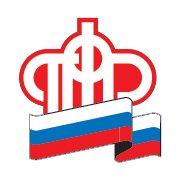 Пресс-релизЗадать вопросы ПФР новгородцы могут в Инстаграме Получить консультации Отделения Пенсионного Фонда Российской Федерации по Новгородской области теперь можно в Инстаграм. У ПФР уже шесть лет работают официальные аккаунты в наиболее популярных социальных сетях: ВКонтакте,  Фейсбук, Одноклассники, Твиттер, а теперь к ним добавилась еще и площадка в Интсаграме - pfrvnovgorod https://www.instagram.com/pfrvnovgorod/. Все они созданы для ответов на обращения граждан по пенсионным и социальным вопросам. Наиболее популярной у жителей Новгородской области является группа ОПФР ВКонтакте, здесь еженедельно размещается около 127 консультаций. А всего в прошлом году новгородцы получили 6334 консультации в социальных сетях ПФР. Отметим, что в общедоступной сети интернет невозможно получить разъяснения по вопросам для ответов, на которые требуется публикация персональных данных. В этих случаях следует лично обращаться в территориальные органы ПФР либо воспользоваться Личным кабинетом на портале ПФР https://pfr.gov.ru. Пенсионеры здесь узнают размер назначенной пенсии и других социальных выплат, могут распечатать соответствующие справки. Работающие граждане получат сведения об уплаченных работодателями страховых взносах, своем стаже, трудовой деятельности (электронная трудовая книжка), дубликат СНИЛС. Семьи с детьми могут подать заявление на распоряжение средствами материнского капитала. Всего в едином электронном сервисе ПФР можно получить 54 государственные услуги.Пресс-служба Отделения ПФР по Новгородской области  98-75-22, presspfr@mail.ru
https://pfr.gov.ru
